教师招聘每日一练（12月28日）1.将课程实施过程看成是师生在具体情景中联合缔造新的教育经验的过程。这属于课程实施的( )   [单选题]正确率：64.29%2.比年入学，中年考校。一年视离经辨志;三年视敬业乐群;五年视博习亲师;七年视论学取友，谓之小成。九年知类通达，强立而不反，谓之大成。这是对( )考试制度的描述。   [单选题]正确率：28.57%3.组织教育和教学的能力，语言表达能力，组织管理能力，自我调控能力，这些内容属于教师的( )   [单选题]正确率：95.24%4.某小学教师在教授学生“单位”这一新词时，首先复习“子弹”、“站立”等词语，“子弹”的“弹”字的一半就是“单”，“站立”的“立”字在左边加上一个“人”字，就成了“位”。然后告诉学生这两个字就是“单位”，让学生很容易的就掌握了。这位教师运用的教学原则是( )   [单选题]正确率：57.14%5.在当代，世界各国都十分重视基础知识的教学，原因是( )。   [单选题]正确率：90.48%选项小计比例A.忠实取向24.76%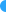 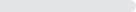 B.创生取向 (答案)2764.29%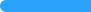 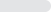 C.相互适应取向1126.19%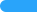 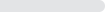 D.超越取向24.76%选项小计比例A.夏朝12.38%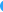 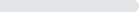 B.西周 (答案)1228.57%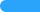 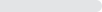 C.西汉819.05%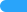 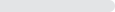 D.唐朝2150%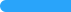 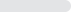 选项小计比例A.职业道德素养12.38%B.思想政治素养12.38%C.职业知识素养00%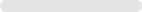 D.职业能力素养 (答案)4095.24%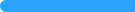 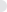 选项小计比例A.启发性原则1126.19%B.循序渐进性原则 (答案)2457.14%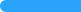 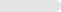 C.巩固性原则716.67%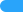 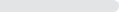 D.量力性原则00%选项小计比例A.基础知识的教学是教育的主要目的12.38%B.中小学生的年龄特征决定只能给他们传授基础知识00%C.教学的首要任务是引导学生掌握基础知识和基本技能 (答案)3890.48%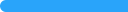 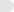 D.基础知识的教学是学校工作的重心37.14%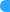 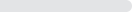 